Informasjon til deg som blir testet for covid-19 ved Alta kommunale legevaktDu blir testet fordi du har symptomer som kan gi mistanke om covid-19, eller vi har annen grunn til å mistenke at du kan være smittet. Prøven blir tatt fra svelget og dypt i nesen og sendt videre til sykehuset for analyse. Svaret kommer vanligvis i løpet av 1-2 dager. Hvordan du skal forholde deg i mellomtiden, kommer an på om du er i karantene eller ikke når prøven blir tatt.  Hvis du er i karantene (pga. reise eller nærkontakt med smittet): Fram til du får testresultatet skal du være i karantene. Har du symptomer skal du være isolert (se figur under). Hvis du ikke er i karantene, men har symptomer: Fram til du får testresultatet, bør du holde deg hjemme – selv om du blir bedre (ikke gå på arbeid, butikk, besøk o.l.). Du bør holde avstand til andre i hjemmet. De du bor sammen med er ikke i karantene, men skal følge med på egen helse. Dersom de får symptomer, skal de holde seg hjemme og ta kontakt for å bli testet. Hvis du ikke har symptomer, men har tatt test pga reise uten krav om karantene (f.eks helsepersonell med pasientkontakt): Du er ikke i karantene på fritiden, men skal ikke være i jobb med pasienter før test er klar.Du må selv sjekke svaret ditt på Helsenorge.no – logg inn med BankID. Sees også i Kjernejournal (både fastlege og sykehus har tilgang til din Kjernejournal). Vi sender SMS til de som er 16-17 år samt de over 70 år. I SMS’en står det bare «Test negativ». Hvis du ikke får til å logge inn på Helsenorge kan du ringe legevakta etter 2 dager for å høre om svar er kommet. Tlf. 116 117.Noen ganger blir testen «inkonklusiv». Da må vi ta ny test hvis du fortsatt har symptomer. Dersom testen viser at du ikke er smitta med koronavirus kan du gå tilbake til vanlig aktivitet når du er blitt frisk. MEN: Dersom du er i karantene skal denne ikke avbrytes ved negativt testresultat. Se figuren under for hvor mange dager du skal være i karantene. Dersom testen viser at du er smitta med koronavirus vil vi ringe deg. Vi trenger da bl.a. å vite hvem du har vært i kontakt med. Vanligvis gir covid-19 milde luftveissymptomer. Av og til kan covid-19 gi alvorlig sykdom. Det er derfor viktig at du følger med på symptomene og kontakter lege dersom du blir dårligere. Trenger du sykemelding eller har andre spørsmål kan du ringe fastlegen din.  Gå inn på helsenorge.no eller FHI.no for mer informasjon.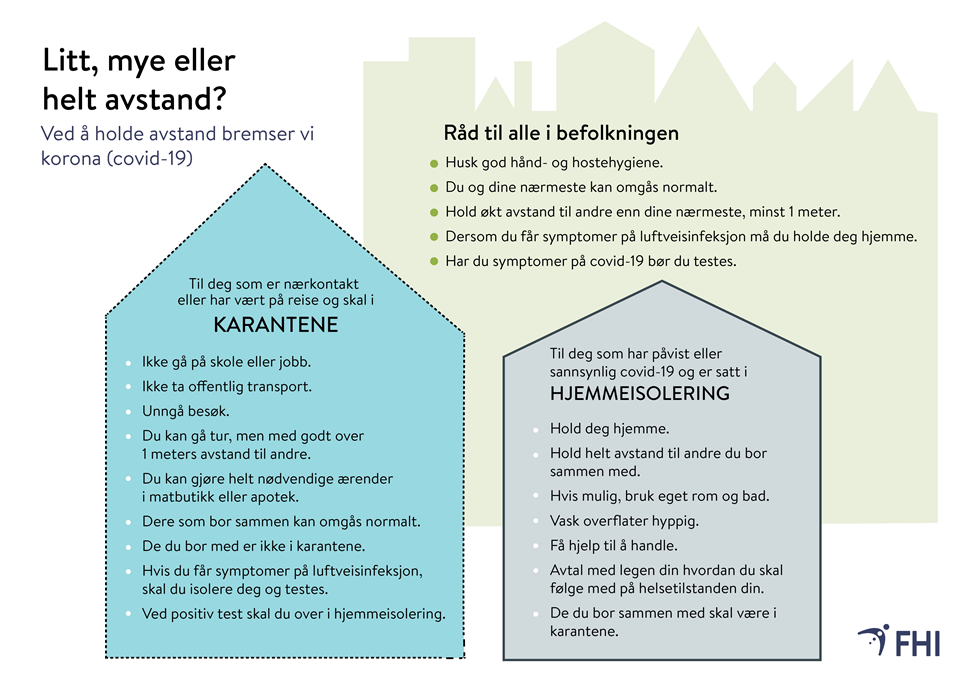 